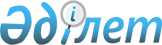 О внесении изменения в постановление акимата Шардаринского района от 1 ноября 2011 года № 519 "Об определении мест для размещения агитационных печатных материалов кандидатов и помещений для проведения встреч с избирателями"
					
			Утративший силу
			
			
		
					Постановление акимата Шардаринского района Южно-Казахстанской области от 18 января 2012 года N 15. Зарегистрировано Управлением юстиции Шардаринского района Южно-Казахстанской области 2 февраля 2012 года N 14-15-130. Утратило силу постановлением акимата Шардаринского района Туркестанской области от 6 мая 2019 года № 170
      Сноска. Утратило силу постановлением акимата Шардаринского района Туркестанской области от 06.05.2019 № 170 (вводится в действие со дня его первого официального опубликования).
      В соответствии с пунктами 4 и 6 статьи 28 Конституционного закона Республики Казахстан от 28 сентября 1995 года "О выборах в Республике Казахстан" и статьей 31 Закона Республики Казахстан от 23 января 2001 года "О местном государственном управлении и самоуправлении в Республике Казахстан", акимат района ПОСТАНОВЛЯЕТ:
      1. Внести в постановление акимата Шардаринского района от 1 ноября 2011 года № 519 "Об определении мест для размещения агитационных печатных материалов кандидатов и помещений для проведения встреч с избирателями" (зарегистрировано в Реестре государственной регистрации нормативных правовых актов за № 14-15-126, опубликовано 2 декабря 2011 года в номере № 49-50(447-448) газеты "Шартарап-Шарайна") следующее изменение:
      приложение 2 указанного постановления изложить в новой редакции согласно приложению к настоящему постановлению.
      2. Контроль за исполнением настоящего постановления возложить на заместителя акима района Шомпиева Б.
      3. Настоящее постановление вводится в действие со дня его первого официального опубликования.
      СОГЛАСОВАНО:
      Председатель Шардаринской районной
      территориальной избирательной комиссии
      ______________Жарияқұл Шүкір Өтелұлы
      "18" января 2012 год Перечень помещений, предоставляемых на договорной основе, для проведения встреч кандидатов с избирателями
					© 2012. РГП на ПХВ «Институт законодательства и правовой информации Республики Казахстан» Министерства юстиции Республики Казахстан
				
      Аким района

М. Мараим
Приложение
к постановлению акимата Шардаринского
района от 18 января 2011г № 15
Приложение № 2
к постановлению акимата Шардаринского
района от 01 ноября 2011г № 519
№
Наименование города, сельских округов
Место проведения
Адрес
1
Город Шардара
Профессиональный лицей № 16
Улица С.Аширова
Общая средняя школа "Шардара" 
Улица Аль-Фараби
Дом школьников
Улица Абая
Шардаринское государственное учреждение по охране лесного хозяйства и животного мира
Улица А.Мамытова
Общая средняя школа имени К.Аманжолова
Улица Темирбекова
Общая средняя школа имени А.Иманова
Улица Жибек жолы
Общая средняя школа № 1 имени М.Ауэзова
Улица Г.Муратбаева
2
Сельский округ Казахстан 
Дом культуры
Улица Кисабекова
3
Сельский округ Достык 
Дом культуры
Улица Казыбек би
Общая средняя школа "Достык"
Улица 1 Мая
4
Сельский округ Жаушыкум 
Общая средняя школа "Жаушыкум"
Улица Жаушыкум 
5
Сельский округ Турисбеков 
Общая средняя школа имени Ч.Валиханова
Улица А.Алимбетова
Начальная школа "Акберды"
Населенный пункт "Акберды"
6
Сельский округ Коссеит 
Дом культуры
Улица Д.Кунаева
7
Сельский округ Коксу 
Общая средняя школа имени Т.Айбергенова
Улица Алматы
Начальная школа "Айдаркуль"
Населенный пункт "Айдаркуль кашар"
Начальная школа "Баспанды" 
Населенный пункт "Баспанды"
Общая средняя школа имени С.Ерубаева
Улица А.Асылбекова
8
Сельский округ Узын ата
Общая средняя школа "Узын ата"
Улица Ынтымак
9
Сельский округ Кызылкум 
Дом культуры
Улица А.Молдагуловой
10
Сельский округ Суткент
Общая средняя школа имени Т.Тажибаева
Улица А.Токсанбаева
11
Сельский округ Акшенгельди
Общая средняя школа "Ак алтын"
Улица Козыбагарова
Общая средняя школа "Егизкум"
Улица Ы.Алтынсарина